Pretvori in seštej oziroma odštej.1 ℓ + 3 dℓ =_________________= ____ dℓ 42 dℓ – 2 ℓ = ______________= ____ dℓ30 dℓ + 5 ℓ =_______________= _____ ℓ18 dℓ + 3ℓ 1 dℓ =________________= _____ dℓ5 dℓ – 42ℓ =___ ℓ ____dlPod slike zapiši, koliko vode je v vsaki posodi. Obkroži posode, v katerih je več kot ℓ vode.(2,5dl)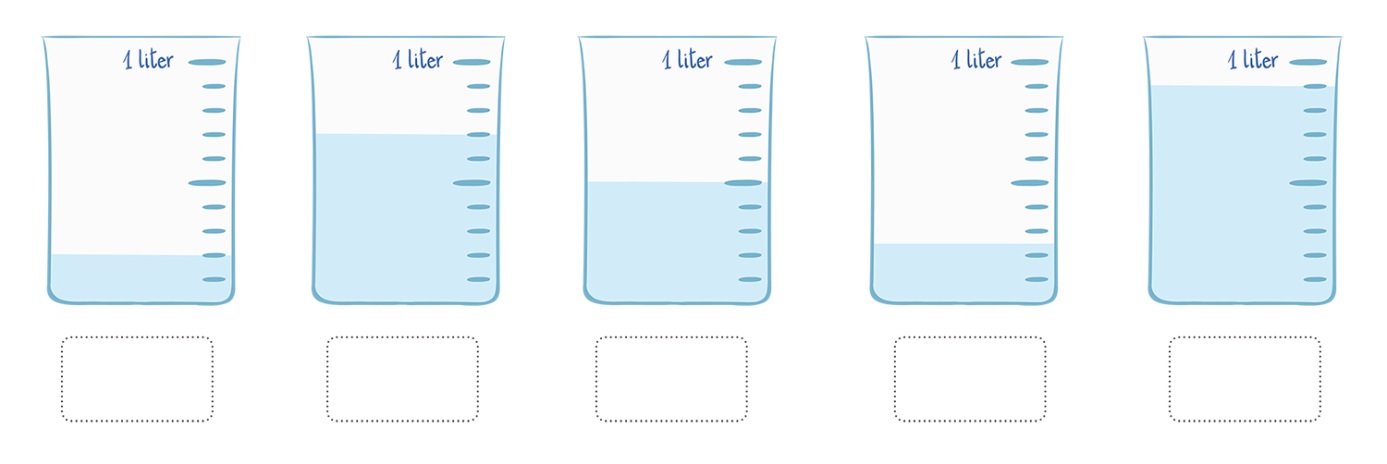 